Name/email/number:School:My email: david.ohanlon-ribbins@leicestershire.pnn.police.uk    0781 5722 130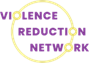 VRN Education Support – Spring 2022Interested in finding out moreNeighbourhood crime information – What’s happening near your setting?VRN Education Handbook/Support guide – Spring term 2022. Mapped to EIF.EIF and RE and HE expectations around violenceMentors in violence Prevention (MVP) – for all education sectorsSchools working relationship with the police – feedback wanted and appreciatedSerious Violence Duty (SVD) -updates and implications for education. ‘an educational institution must comply with actions in a local strategy.’ Mapped to EIF.‘Harm to Hope’ - a 10-year plan to eradicate recreational drugs linked to PSHE provisionTrauma Informed Schools Network – linked to ACES, high-quality support including CPDCommunity and Youth Involvement funding – available in your catchmentVRN Schools network – your network meeting half termlyParental conflict – the impact on children and young people and education staff rolesManaging difficult meetings with adults – practical advice on how to support staffHarvesting children and young people’s voice on crimeEquality Diversity and Inclusion agenda – engagement is preventionSafeguarding Management Information Systems – SIMS/CPOMS/My Concern/Liquid Logic/Athena/paper based